ĐỒ ÁN BÊ TÔNG CỐT THÉP 1 (D15-Nhóm 1: 51-89)GVHD: Ths HUỲNH THANH VŨ (MB: 090 669 2035)ĐỀ BÀIThiết kế sàn sườn có bản dầm theo các số liệu sau:Sơ đồ sàn theo hình 1, khoảng cách lấy theo trục dầm và trục tường. Biên là tường chịu lực có chiều dày t=340mmm, cột C400x400mmSàn công nghiệp nhẹ có cấu tạo 3 lớp như hình 2Các giá trị L1, L2, hoạt tải tiêu chuẩn trên sàn Ptc (với hệ số vượt tải n=1.2) cho trong phần phụ lục đính kèmYÊU CẦUThiết kế sàn, dầm phụ theo sơ đồ dẻo; dầm chính theo sơ đồ đàn hồiBản vẽ A1: Vẽ lại sơ đồ sàn theo số liệu được phân công, thể hiện cách bố trí thép sànVẽ biểu đồ bao moment-vật liệu của và cốt thép dầm phụ, dầm chínhLập bảng thống kê cốt thép và khối lượng bê tông sàn, dầm phụ, dầm chínhThuyết minh tính toán theo TCVNXD 5574-2012Đi duyệt bài tối thiểu 2 lần. Trước khi bảo vệ phải có đầy đủ bản vẽ sàn, dầm phụ, dầm chính, thuyết minh được chấp nhận cho bảo vệ.LỊCH DUYỆT BÀI: Buổi đầu tiên: 14h thứ 7 (04/11/2017) tại văn phòng khoa KTCTTÀI LIỆU THAM KHẢOTiêu chuẩn thiết kế kết cấu bê tông cốt thép. TCXDVN 5574-2012Đồ án môn học kết cấu bê tông: Sàn sườn toàn khối loại bản dầm-theo TCXDVN 356:2005. Võ Bá Tầm, Nhà xuất bản Xây Dựng, 2007.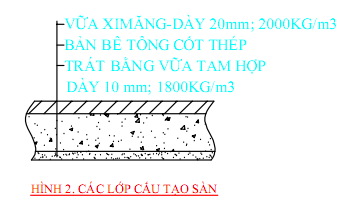 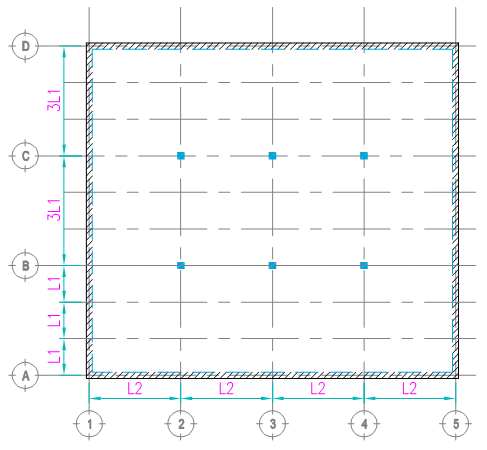 HÌNH 1 – SƠ ĐỒ SÀNSTTMÃ ĐỀL1 (m)L2 (m)Ptc (KG/m2)STTMÃ ĐỀL1 (m)L2 (m)Ptc (KG/m2)5112.05.550077272.56.27505222.25.550078282.76.27505332.55.550079292.06.67505442.75.550080302.26.610005552.05.850081312.56.610005662.25.850082322.76.610005772.55.850083332.05.510005882.75.850084342.25.510005992.06.250085352.55.5100060102.26.250086362.75.5100061112.56.250087372.05.8100062122.76.250088382.25.8100063132.06.650089392.55.8100064142.26.675065152.56.675066162.76.675067172.05.575068182.25.575069192.55.575070202.75.575071212.05.875072222.25.875073232.55.875074242.75.875075252.06.275076262.26.2750